Среднесрочная программа развития МКОУ «СОШ с. Красносельского» Прохладненского муниципального района на октябрь 2020 г.- май 2021 г.Стратегическая цель Программы:Повышение образовательных результатов обучающихся школы за счёт повышения педагогического и ресурсного потенциала школы.Тактические цели Программы:1. Разработать систему мер, способствующую личностному росту обучающихся, развитию их творческих и интеллектуальных способностей, повышению учебной мотивации путем их включения в олимпиадное движение и в муниципальную систему дополнительного образования.2. Для профессионального развития педагогов организовать участие в программах повышения квалификации, использующих вертикальные и горизонтальные формы профессионального развития. 3. Организовать участие в модели сетевого взаимодействия (с использованием современных образовательных технологий, в т.ч дистанционных) между школами в условиях дефицита кадров и низких образовательных результатов обучающихся.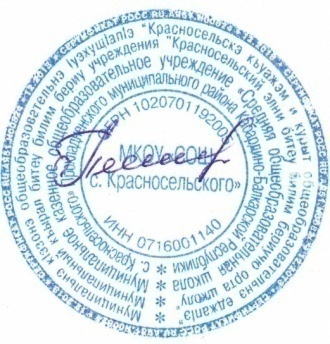                                                            И. о. директора МКОУ «СОШ с. Красносельского»                                                                                            Леканова К. А.	Основные задачи  программыулучшения качества преподавания, повышение образовательных результатов обучающихся путем непрерывного повышения профессионального мастерства педагогов, обновление системы  внуришкольного  мониторинга качества образования,  диагностики метапредметных и личностных результатов обучающихся,повышение профессионального уровня педагогов,	соответствие современным требованиям,     предъявляемым к личности учителя,развития ориентированной на высокие результаты школьной образовательной среды, активизация взаимодействия с внешней средой, повышение качества управления школой,повышение уровня оснащенности школы. № п/пМероприятияСрокиОтветственныйПрогнозирумый  результат1.Работа с учителями школы по повышению качества образования1.Работа с учителями школы по повышению качества образования1.Работа с учителями школы по повышению качества образования1.Работа с учителями школы по повышению качества образования1.Работа с учителями школы по повышению качества образования1Проведение самодиагностики, определение актуальности рисков, указанных в рисковом профиле школы на ФИС ОКОНоябрь 2020г.Администрация, кураторПроведение	диагностики кадрового и материально- технического	 состояния образовательных организаций, а также внешних социальных условий работы, влияющих на качество образования2Утверждение состава школьной рабочей группы по разработке мер повышения качества образования в рамках участия в федеральном проекте поддержки ШНОРНоябрь 2020г.Директор Издан приказ об утверждении школьной рабочей группы по организации работы по повышению качества образования3Проведение педагогического совета по вопросу перехода школы  в эффективный режим работы   Ноябрь 2020г.АдминистрацияАнализ результатов самодиагностики. Рассмотрение проектов Концепции развития школы и Среднесрочной программы развития.4Формирование банка методических рекомендаций для  организации работы в рамках участия в федеральном проекте поддержки ШНОРНоябрь 2020г.до 20 июняПолучена	и изучена Методика оказания адресной методической помощи образовательным организациям, имеющим низкие образовательные результаты, разработанная ФИОКО5Участие в вебинарах, проводимых ФИОКОПо плану ФИОКОАдминистрацияИзучены методические материалы, опыт лучших практик реализации программ по повышению  качества обучения 6Участие в работе постоянно действующих вебинаров для директоров и учителей школ по обмену опытом на федеральном и региональном уровняхпостоянно в течение всего периода по отдельному графикуАдминистрация, рабочая группаПовышение уровня профессиональных компетенций педагогических работников в сфере оценки и диагностики качества обучения7Проведение диагностики профессиональных дефицитов учителей школы Декабрь 2020гАдминистрацияСформирована аналитическая справка, включающая предложения по устранению выявленных профессиональных дефицитов, утверждена дорожная карта по их устранению8Направление педагогов на курсы повышения квалификации с использованием дистанционных образовательных технологий педагогических работников образовательных организаций. в течение всего периодаАдминистрацияПовышение уровня профессиональных компетенций педагогических работников9Участие в профессиональных стажировках в рамках курсов повышения квалификации с использованием активных методов обучения. в течение всего периодаАдминистрацияПовышение уровня профессиональных компетенций педагогических работников 2. Мероприятия по повышению качества образования в ОУ2. Мероприятия по повышению качества образования в ОУ2. Мероприятия по повышению качества образования в ОУ2. Мероприятия по повышению качества образования в ОУ2. Мероприятия по повышению качества образования в ОУ1Выявление группы учащихся с неблагоприятной оценочной ситуацией В течение года (по итогам учебных периодов) Учителя, классные руководителиСнижение количества неуспевающих, своевременная психолого-педагогическая поддержка 2Разработка и реализация Программы по повышению учебной мотивации обучающихся школыВ соответствии с программойАдминистрация, педагогиПовышение учебной мотивации, нормализация школьной ситуации обучающихся, повышение образовательных результатов, вовлечение родителей в образовательный процесс.3Разработка и реализация Плана по снижению учебной неуспешности обучающихсяВ соответствии с программойАдминистрация, педагогиПовышение уровня обученности учащихся, ликвидация пробелов 4Работа с одаренными учащимися: участие в олимпиадах, интеллектуальных марафонах, конкурсах, проектной и исследовательской работе и т.д. В течение года Учителя-предметники, зам. директора по УВРВозрастание престижа знаний, создание ситуации успеха 5Изучение образовательных потребностей учащихся на новый учебный год Апрель-май 2021 г.Зам. директора по УВРЭффективное использование часов компонента общеобразовательной организации из учебного плана школы. 6Информационная работа с учителями предметниками по технологии проведения внешних оценочных процедур (ГИА, ВПР, ДР).По мере необходимостиЗам. директора по УВРЧеткая и продуктивная работа учителей-предметников при организации участия учащихся в оценочных мероприятиях7Изучение методических рекомендаций по преподаванию учебных предметов в образовательных организациях с высокой долей обучающихся с рисками учебной неуспешности, размещенных на сайте ФГНБУ «ФИПИ».Ноябрь 2020г.Учителя-предметники, зам. директора по УВРПовышение уровня профессиональных компетенций педагогических работников8Организация подготовки к ГИА-2021 учащихся 9,11 классов В течение года Учителя, зам.директора по УВРУспешная сдача ГИА 9Административный контроль за состоянием преподавания предметов с низким рейтингом по результатам внешней оценки (ВПР, мониторинги, ОГЭ, ЕГЭ, административные срезы) В течение года АдминистрацияПовышение качества преподавания предметов 10Организация сотрудничества с родителями по вопросам качества образования (совет школы, родительские комитеты, совет профилактики, индивидуальная работа с родителями) В течение всего периодаКлассные руководители, администрацияПовышение родительской мотивации к контролю за успеваемостью, исправление неудовлетворительных и нежелательных оценок. 11Мониторинг и диагностика по следующим направлениям: -качество образования на основе ГИА в 9,11 классах; -качество образовательных услуг по предметам; -учебные и внеучебные достижения обучающихся; -оценка удовлетворенности  родителей; -образовательные потребности учащихся; -состояние здоровья обучающихся Июнь-август 2021г2 раза в год (январь, май) В течение года Май В течение года В течение года Зам. директора по УВР, ВРОбъективная оценка качества образования, определения уровня обученности и достижений учащихся 12 Организация родительского лектория по вопросам ФГОС НОО, ФГОС ООО, СОО, ГИА для обучающихся 9,11 классов. Согласно плану в течение года Зам. директора по УВР, ВР,классные руководителиПовышение уровня просветительской деятельности среди родителей 3. Устранение дефицита педагогических кадров3. Устранение дефицита педагогических кадров3. Устранение дефицита педагогических кадров3. Устранение дефицита педагогических кадров3. Устранение дефицита педагогических кадров1Активизация сетевого взаимодействия с педагогами других школ района в условиях дефицита кадров в течение всего периодаАдминистрация Активизирована работа в сетевых профессиональных сообществах	по обмену эффективными практиками преподавания2Размещение объявлений о наличии вакансий в газете «Прохладненские известия»с октября 2020г. до момента закрытия вакансий периодическиАдминистрацияУкомплектованность педагогическими кадрами3Обращение в Управление практики и трудоустройства КБГУОктябрь 2020гАдминистрацияУкомплектованность педагогическими кадрами4Подача заявки в Центр занятости и трудоустройства Прохладненского муниципального районас октября 2020г. до момента закрытия вакансий периодическиАдминистрацияУкомплектованность педагогическими кадрами5Обращение в Минпросвещения КБР о наличии претендентов на включение в программу «Земский учитель», желающих приехать в с. Красносельское.Октябрь 2020гАдминистрацияУкомплектованность педагогическими кадрами4. Повышение оснащенности школы4. Повышение оснащенности школы4. Повышение оснащенности школы4. Повышение оснащенности школы4. Повышение оснащенности школы1Анализ материально-технического, информационно-методического, учебно-лабораторного оснащения образовательного процессаНоябрь 2020гАдминистрацияОпределение уровня оснащенности школы (с учетом обучения учащихся 5-11 классов на базе МКОУ «СОШ с. Пролетарского»)2Подача заявок в Управление образования местной администрации Прохладненского муниципального района КБР на выделение бюджетных средств на пополнение материальной базы школы в 2021 году.Декабрь 2020гАдминистрацияПополнение материальной базы школы3Подача  заявок в Управление образования местной администрации Прохладненского муниципального района КБР на приобретение учебниковДекабрь 2020гАдминистрацияПополнение базы библиотеки школы